А П Л И К А Ц И Ј Аза стипендија на студенти запишани првпат во прва година во учебната 2022/2023 годинаОпшти информации за кандидатотФормално завршено образование (степен, вид и бодови)__________________________________________________Студент на ФЕИТ по студиска програмаПРАШАЛНИКОбразложете го вашиот интерес за високо образование?__________________________________________________________________________________Зошто го избравте овој факултет и од каде потекнува интересот за оваа насока?__________________________________________________________________________________Кој ви е омилен предмет и зошто?__________________________________________________________________________________Опишете го со неколку зборови средното образование.__________________________________________________________________________________Наведете некој настан или случка што се случил за време на средното образование, а ќе ви остане во сеќавање._________________________________________________________________________________Наведете дополнителни курсеви и обуки кои сте ги завршиле или ги следите.__________________________________________________________________________________Наведете освоени дипломи од прво, второ или трето место од домашни или меѓународни натпревари за време на средното образование.Каде се гледате себе си за 3 години ?__________________________________________________________________________________Хоби и активности во слободно време:__________________________________________________________________________________Опишете се себе си преку пет карактеристики:Дали сте запознаени и дали се согласувате со критериумите и обврските за корисникот на стипендија, доколку сте вие корисник на стипендија од АД ЕЛЕМ и АД МЕПСО?ДА /НЕВо случај на неисполнување на обврските од Договорот за стипендија, лицето посочено како солидарен гарант има обврска да ја надомести финансиската давачка во висина на стипендијата.Општи информации за потписник/ солидарен гарант(потписник на солидарен гарант може да биде само член на потесното семејство)Потребни документи:потврда за редовно запишан студент во тековната академска година; уверение за положени испити и реализирани кредити (до датумот на пријавување);копија од диплома за завршено средно образование;копии од дипломи за освоено прво, второ или трето место  на домашни или на меѓународни натпревари, освоени за време на средното образование;копии од дипломи за посета на курсеви и други дополнителни обуки;изјава дека не сте корисник на стипендија или на кредит од друга установа, институција или компанија, потпишана и од солидарен гарант;потврда за имотна состојба, работен однос и личен доход на солидарен гарант-потписникмотивациско писмо;пополнета Апликација за стипендија (овој документ).Уредно пополнетата апликација/ прашалник заедно со сите документи наведени во Конкурсот треба да се достави до Студентската служба на ФЕИТ секој работен ден од 12:30 до 14:30 часот во периодот од 16.10.2023 до 31.10.2023.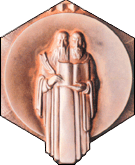 Универзитет „Св. Кирил и Методиј“ во СкопјеФакултет за електротехника и информациски технологии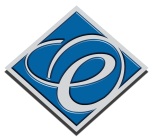 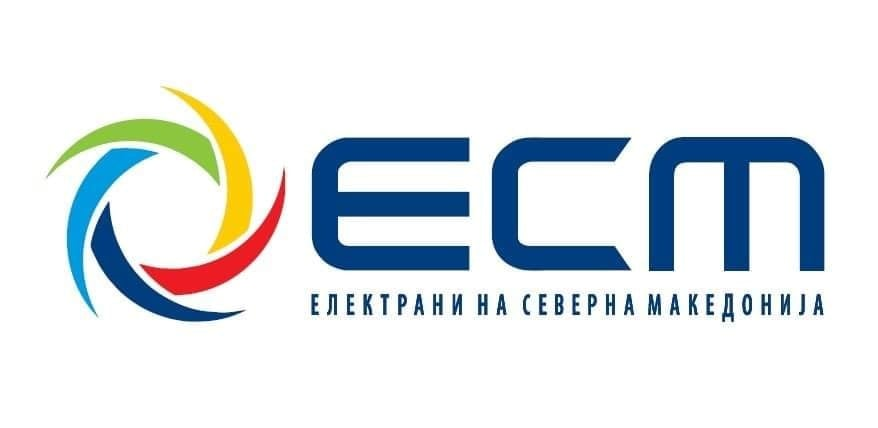 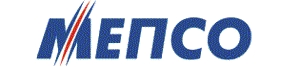 Фотографија(не постара одшест месеци)Име и презимеДата и место на раѓањеКонтакт-телефонАдреса на живеењеИме и презимеСродство со апликантотЕМБГКонтакт-телефонАдреса на живеењеИзјаваИзјавувам под целосна морална, материјална и кривична одговорност дека податоцитенаведени од моја страна во Апликацијата за стипендија се точни и вистинити.								Изјавил,						___________________________________						(име и презиме и потпис на апликантот)